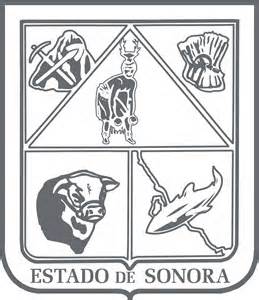                  GOBIERNO DEL ESTADO DE SONORA          	      17-SRH-P14-F01/REV.01            DESCRIPCIÓN DE PUESTO											ID: 1208-018OBJETIVOOrganizar la información que permita aplicar la correcta aplicación de los recursos para beneficio de losproductores pecuarios.RESPONSABILIDADES Revisar de manera oportuna los registros derivados de la ejecución de los proyectos pecuarios. Supervisar en campo las obras terminadas derivados de los programas estatales.RELACIONESMEDIDORES DE EFICIENCIA
DATOS GENERALES DEL PERFILGrado de estudios	Grado de estudios requerido y deseable.	Requerido:  	Deseable:   ¿El puesto requiere alguna especialización académica?	Carrera:	 Ingeniería Agropecuaria, Técnico en Computación	Área:	 Agropecuaria, Informática¿El puesto requiere experiencia laboral?La experiencia laboral requerida.• 3 años en captura y análisis de información estadística pecuaria¿La ejecución del puesto requiere del conocimiento del inglés o algún otro idioma?Grado de dominio del idioma inglés¿La ejecución del puesto requiere del conocimiento de manejo de computadora?Nivel de conocimientos de computación.¿Qué nivel de habilidad de trato con personas requiere el puesto?Habilidad de trato con personas.¿Cuál es el nivel de la responsabilidad gerencial necesaria?Nivel de responsabilidad gerencial¿Cuál es el resultado esencial del puesto?El resultado esencial del puesto y el resultado secundario más importante.En primer lugar: 
En segundo lugar:  En relación al servicio a la comunidad y a los objetivos sociales y políticos del Gobierno del Estado, su puesto:Orientación del puesto.Manejo de personal requeridoNúmero de personas a cargo del titular del puestoRecursos financieros a su cargo(M = 000; MM = 000,000 de pesos anuales)¿Si maneja recursos financieros, su responsabilidad sobre ellos es?Tipo de responsabilidad sobre los recursos financieros que maneja.Tipo de Análisis PredominanteMarco de actuación y supervisión recibidaDATOS DE APROBACIÓNInformación provista por:                                                      Información aprobada por:DATOS GENERALESDATOS GENERALESDATOS GENERALESDATOS GENERALESTítulo actual del puesto funcional:Jefe de Departamento de Captura de Sistemas de Información PecuariaDependencia/Entidad:Secretaría de Agricultura, Ganadería, Recursos Hidráulicos, Pesca y Acuacultura     Área de adscripción:Dirección General de Desarrollo GanaderoReporta a:Director de Integración y Seguimiento de Programas Pecuarios EstatalesPuestos que le reportan:NingunoInternas:Internas:a) Dirección General de Desarrollo Ganadero: para la autorización de medios y recursos en la ejecución  de acciones y recibir directrices.b) Dirección General de Planeación, Administración y Evaluación: para el trámite y obtención de los recursos necesarios para la realización de comisiones de trabajo.Externas:Externas:a) Productores Pecuarios y Organizaciones de productores beneficiarios de los diversos programas  Estatales.Porcentaje de registros revisados.Número de supervisiones realizadas.Sexo:Estado Civil:Edad:Entre 25 a 55 años. Nombre: Nombre:    Cargo:Jefe de Departamento de Captura de Sistemas de Información Pecuaria    Cargo:Director de Integración y Seguimiento de Programas Pecuarios Estatales